Игра «Вспомни песенку» Игра может проводиться как на музыкальном занятии, так и в свободное от занятий время. Педагог раздает детям карточки с изображением ритмического рисунка знакомых им песенок: «Зайчик», «Лошадка», «Дудочка», «Барабанщик», «Паровоз», «Гав-гав!» Дети должны правильно простучать ритм и вспомнить песенку. Иллюстрация на карточке служит им подсказкой. 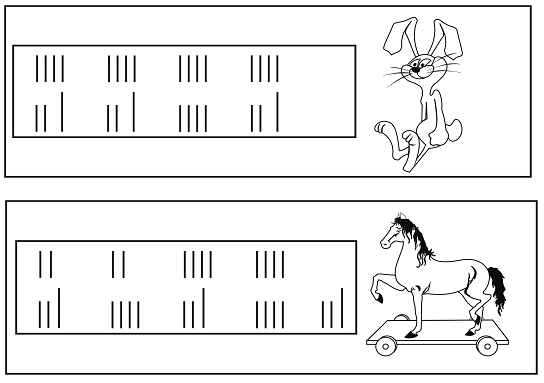 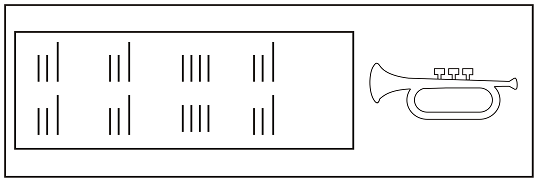 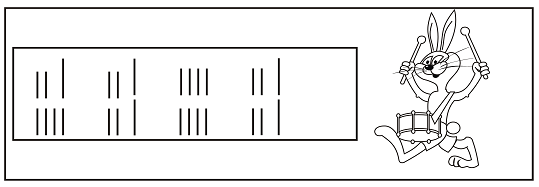 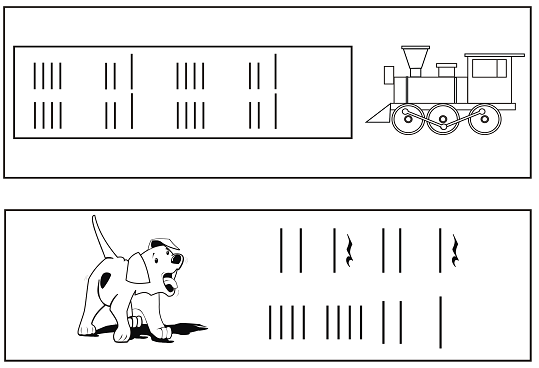 